MS1-HRMS-Extractor.RAdminTue Jan 21 13:29:30 2020require("readxl")## Loading required package: readxlrequire("ggplot2")## Loading required package: ggplot2require("gridExtra")## Loading required package: gridExtrarequire("dplyr")## Loading required package: dplyr## 
## Attaching package: 'dplyr'## The following object is masked from 'package:gridExtra':
## 
##     combine## The following objects are masked from 'package:stats':
## 
##     filter, lag## The following objects are masked from 'package:base':
## 
##     intersect, setdiff, setequal, unionrequire("reshape2")## Loading required package: reshape2require("grid")## Loading required package: gridrequire("tidyverse")## Loading required package: tidyverse## -- Attaching packages ------------------------------------------------------------------------------------------------------------ tidyverse 1.2.1 --## v ggplot2 3.2.1     v readr   1.1.1
## v tibble  2.1.3     v purrr   0.2.5
## v tidyr   0.8.2     v stringr 1.3.1
## v ggplot2 3.2.1     v forcats 0.3.0## -- Conflicts --------------------------------------------------------------------------------------------------------------- tidyverse_conflicts() --
## x dplyr::combine() masks gridExtra::combine()
## x dplyr::filter()  masks stats::filter()
## x dplyr::lag()     masks stats::lag()require("magrittr")## Loading required package: magrittr## 
## Attaching package: 'magrittr'## The following object is masked from 'package:purrr':
## 
##     set_names## The following object is masked from 'package:tidyr':
## 
##     extract#         When using this code data paths must be defined.
#         There are two options:
#         1.) via Rstudio Session -> Set Working Directory -> To Source File Location
#         This allows working without changing data paths.
#         Store sequence .xlsx file in folder ~Sequences/
#         Store database .xlsx file in folder ~Database/
#         Store spectra files in folder ~Spectra/
#         2.) if using data paths which are not directly placed in Source File location
#         define all paths individually#         Reading an .xlsx file that contains the information about target analytes and their species
#           Each row contains an information about only one species per compound. For instance, if the target analyte
#         forms three species during electrospray ionization - 3 rows are necessary.
#         
#         The first sheet contains the following columns: 
#             Formula - molecular formula e.g. "C17H18F1N3O3"
#             Polarity - electrospray polarity: "POSITIVE"
#             Species - if Polarity is "POSITIVE", then
#                                 "[M+H]+", "[M+NH4]+", "[M+Na]+", "[M+K]+", "[M+CH3OH+H]+", "[2M+H]+" or "[M+2H]+".
#             Hierarchy - a number from 1-7, which corresponds to the order of species:
#                                 1:[M+H]+, 2:[M+NH4]+, 3:[M+Na]+, 4:[M+K]+, 5:[M+CH3OH+H]+, 6:[2M+H]+, 7:[M+2H]+
#             mz1 - theoretical m/z value of the most abundant ion
#             mz2 - theoretical m/z value of second most abundant ion
#             Q2/Q1 - theoretical ratio between mz2/mz1
#             Class - compound class, e.g. "Quinolones"
#             Compound - name of the compound e.g. "Ciprofloxacin"
#
#           For example, 
#           Formula       | Polarity  | Species | Hierarchy |      mz1      |     mz2     |    Q2/Q1     |     Class    |   Compound      | 
#  1st row: C17H18F1N3O3    | POSITIVE  | [M+H]+    |     1     |  332.1404961  | 333.1438569   |  18.5589575    |  Quinolone   | Ciprofloxacin | 
#
#         The first row of the database should produce a data.frame, which is equal to this:
#         data.frame(Formula = "C17H18F1N3O3",
#         Polarity = "POSITIVE",
#         Species = "[M+H]+",
#         Hierarchy = 1,
#         mz1 = 332.1404961,
#         mz2 = 333.1438569,
#         Q2/Q1 = 18.5589575,
#         Class = "Quinolone",
#         Compound  = "Ciprofloxacin",row.names = FALSE,stringsAsFactors = FALSE)database <- read_xlsx(path = "Database/Test_database.xlsx",sheet = 1)
database <- database %>% mutate_at(c(colnames(database)[c(1:3,8:9)]),funs(factor(.)))## Warning: funs() is soft deprecated as of dplyr 0.8.0
## please use list() instead
## 
##   # Before:
##   funs(name = f(.))
## 
##   # After: 
##   list(name = ~ f(.))
## This warning is displayed once per session.#         Reading an .xlsx file that contains the information about sample sequence
#         File contains 3 columns, each row contains information about one sample:
#         File.name - filename that contains MS1 spectra in positive mode
#         Sample.name - sample name
#         Path - data path (note: all "\" must be substituted with "/")
#         For example,
#         
#         |   File.name    |  Sample.name   |              Path             |
#         |   Name_1-POS   |    Sample-1    |       d:/data/datapath/       |
#         
#         If anlyzing only one sample us lines 78-80, if using more samples  use line 77#sequence <- read_xlsx(path = "Sequences/Test_sequence.xlsx", sheet = 1)
sequence <- data.frame(File.name = "Test-spectra",
                       Sample.name = "This is a test",
                       Path = "Spectra/",stringsAsFactors = FALSE)#         Define file extension and seperator
#         For example, ".csv", ".acs", ".txt" etc.
#         Delimiter is ussually TAB or ",", hence:
#         file.sep = "\t", if using tab
#         file.sep = ",", if using comma
#         Other delimiters can also be definedfile.extension <- ".csv"
file.sep <- "\t"#         Define path where the output files will be stored (note: all "\" must be substituted with "/")out.path <- "Output/"#         Define maximum error values for Q1 and Q2 (ppm) and ratio between Q2/Q1 (%)
#         For example, if maximum mass error is 5 ppm and Q2/Q1 ratio error is 20%, then:
#         Q1.delta.thr <- 5
#         Q2.delta.thr <- 5
#         Q2Q1.rato.error.thr <- 20Q1.delta.thr <- 5
Q2.delta.thr <- 5
Q2Q1.rato.error.thr <- 20#         RUN DATA PROCESSING
#         NOTE: All spectra files must contain at least two columns
#               The first column contains m/z values
#               The second column contains intesity values  for (i in 1:dim(sequence)[1]){
  Index <-i
    {
    #Assigning sample names (file names from DataAnalysis .asc exports) and data path where files are located
    #Add loop if more than 1 sample
    sample.name.pos <- sequence$File.name[Index]
    data.path <- sequence$Path[Index]
    sample.name <- sequence$Sample.name[Index]
    }
    
    
    
    #Reading raw MS files
    {
    {
    sample.pos <- read.csv(file = paste(data.path,sample.name.pos,file.extension, sep = ""),sep = file.sep)
    sample.pos <- sample.pos[,1:2]
    colnames(sample.pos) <- c("mz","intensity")
    }
    
    #Preparing databases and results table for search algortihm
    {
    results.pos <- subset(database, Polarity == "POSITIVE")[-2]
    database.pos <- subset(database, Polarity == "POSITIVE")[-2]
    add <- matrix(data = NA, nrow = as.numeric(dim(results.pos)[1]), ncol = 11,dimnames = list(NULL,c("Q1-measured, m/z","Q1-Intesity, cps","Q2-measured, m/z","Q2-Intensity,cps", "ratio-Q2/Q1, %", "Error Q1, ppm", "Error Q2, ppm", "Error Q2/Q1, %", "Compliant", "Suspicious","Only Q1 detected")))
    results.pos <- cbind(results.pos, add)
    remove(add)
    detection.rate.pos <- results.pos[results.pos$Hierarchy == 1,7:8]
    add <- matrix(data = NA, as.numeric(dim(detection.rate.pos)[1]), ncol = 7,dimnames = list(NULL,c(1,2,3,4,5,6,7)))
    detection.rate.pos <- cbind(detection.rate.pos,add)
    remove(add)
    }
    
    #Running search algortihm for postive mode
    for (j in 1:as.numeric(dim(database.pos)[1])) {
      x1 <- as.numeric(sample.pos[which(abs(database.pos$mz1[j]-sample.pos$mz)==min(abs(database.pos$mz1[j]-sample.pos$mz))),1])
      i1 <- as.numeric(sample.pos[which(abs(database.pos$mz1[j]-sample.pos$mz)==min(abs(database.pos$mz1[j]-sample.pos$mz))),2])
      x2 <- as.numeric(sample.pos[which(abs(database.pos$mz2[j]-sample.pos$mz)==min(abs(database.pos$mz2[j]-sample.pos$mz))),1])
      i2 <- as.numeric(sample.pos[which(abs(database.pos$mz2[j]-sample.pos$mz)==min(abs(database.pos$mz2[j]-sample.pos$mz))),2])
      delta1 <- abs(x1-as.numeric(database.pos$mz1[j]))/as.numeric(database.pos$mz1[j])*1000000
      delta2 <- abs(x2-as.numeric(database.pos$mz2[j]))/as.numeric(database.pos$mz2[j])*1000000
      ratio <- i2/i1*100
      error_ratio <- abs(database.pos$`Q2/Q1`[j]-ratio)/database.pos$`Q2/Q1`[j]*100
      if ((delta1 < Q1.delta.thr) && (delta2 < Q2.delta.thr) && (error_ratio < Q2Q1.rato.error.thr)) {compliant <- TRUE} else {compliant <- FALSE}
      if ((delta1 < Q1.delta.thr) && (delta2 < Q2.delta.thr) && (error_ratio > Q2Q1.rato.error.thr) && (error_ratio < 100)) {suspicious <- TRUE} else {suspicious <- FALSE}
      if ((delta1 <Q1.delta.thr) && (delta2 >Q2.delta.thr)) {only.q1 <- TRUE} else {only.q1 <- FALSE}
      results.pos[j,9:19] <- c(x1,i1,x2,i2,ratio,delta1,delta2,error_ratio,as.logical(compliant),as.logical(suspicious),as.logical(only.q1))
      if (compliant == FALSE && suspicious == FALSE & only.q1 == FALSE) {results.pos[i,9:16] <- NA}
      remove(x1,i1,x2,i2,ratio,delta1,delta2,error_ratio,compliant,suspicious,only.q1)
    }
    
    #Reshaping results matrix
    {
    results.pos$Compliant <- as.logical(results.pos$Compliant)
    results.pos$Suspicious <- as.logical(results.pos$Suspicious)
    results.pos$`Only Q1 detected` <- as.logical(results.pos$`Only Q1 detected`)
    results.pos.reshape<- reshape(results.pos[c(-(3:6),-9,-(11:13))], idvar=c("Compound","Class","Formula"),timevar = "Species", direction="wide")
    results.pos.reshape2 <- results.pos
    results.pos.reshape2 <- results.pos.reshape2 %>% arrange(Hierarchy)
    }
    
    
    #Write results to files (only compliant)

    write.table(results.pos.reshape2, paste(out.path, sample.name.pos,".txt",sep = ""), sep="\t",row.names = FALSE)
    }   
  }#         Data visualization section
#         Can be used only for one sample at a time, hence cannot be run in sequence mode by loading an .xlsx file#         Visual data output#         Preparing data for plotting
{
holder.pos <- subset(results.pos.reshape,select = c(2:3,8:10,15:17,22:24,29:31,36:38,43:45,50:52))
holder.pos[holder.pos$Compound == "Example",c(3,7,11)] <- c(TRUE,TRUE,TRUE)

for (i in seq(3,dim(holder.pos)[2], by = 3)) {
  holder.pos[(dim(holder.pos)[2]+1)] <- 0
  for (j in 1:dim(holder.pos)[1]){
    if (is.na(holder.pos[j,i]) == FALSE & is.na(holder.pos[j,i+1]) == FALSE & is.na(holder.pos[j,i+2]) == FALSE) {
      if (holder.pos[j,i] == TRUE) {holder.pos[j,(dim(holder.pos)[2])] <- 3}
      if (holder.pos[j,i+1] == TRUE) {holder.pos[j,(dim(holder.pos)[2])] <- 2}
      if (holder.pos[j,i+2] == TRUE) {holder.pos[j,(dim(holder.pos)[2])] <- 1}    
    }
  }
}
}
{
heatmap.detected.pos <- melt(data = holder.pos[c(1:2,24:30)],measure.vars = colnames(holder.pos[24:30]),id.vars = c("Class","Compound"),variable.name = "Species")
levels(heatmap.detected.pos$Species) <- c("[M+H]+","[M+NH4]+","[M+Na]+","[M+K]+","[M+CH3OH+H]+","[2M+H]+","[M+2H]+")
levels(heatmap.detected.pos$Species) <- c("1P","2P","3P","4P","5P","6P","7P")
heatmap.detected <- heatmap.detected.pos
heatmap.detected$value <- as.factor(heatmap.detected$value)
factor(heatmap.detected$value, levels = c(0,1,2,3))
colors <- c("lightskyblue3","palevioletred1","yellow1","olivedrab1")
names(colors) <- c(0,1,2,3)
}#         An overall heatmap for detected species
#         1P:[M+H]+, 2P:[M+NH4]+, 3P:[M+Na]+, 4P:[M+K]+, 5P:[M+CH3OH+H]+, 6P:[2M+H]+, 7P:[M+2H]+ggplot(heatmap.detected, aes(Species, Compound, colour = Class))+
    geom_tile(aes(fill = value), colour = "lightskyblue4", size = 0.1, stat = "identity", width = 1, height = 1)+
    scale_fill_manual(values= colors,labels = c("Not detected","Only Q1 detected","Detected (ratio Q2/Q1 > 30%)", "Detected"))+
    #scale_fill_gradientn(guide = "legend",colours = c("lightskyblue3","olivedrab1"),values = c(0,1))+
    ggtitle(label = paste("SAMPLE:",sample.name))+
    theme(panel.grid.major = element_blank(),
          panel.border = element_blank(),
          panel.background = element_blank(),
          axis.ticks = element_blank(),
          axis.text.x = element_text(size = 7, vjust = 0.5),
          axis.text.y = element_text(size = 8),
          legend.title = element_blank(),
          legend.position = "top", 
          legend.spacing.x = unit(0.1, 'cm'),
          legend.text = if (i == 3) {element_text(size = 7)} else {element_blank()},
          legend.key.size = unit(0.4, 'cm'),
          axis.title.y = element_blank(),
          plot.title = element_text(size = 10, face = "bold",hjust = 0),
          axis.title.x = element_text(size=7))+
    geom_vline(xintercept = 7.5, colour = "white", size = 2)+
  theme(strip.background = element_rect(fill = "deepskyblue4"), strip.text = element_text(face="bold",colour = "white"))+
  facet_wrap(~Class,nrow = 2,scales = "free_x")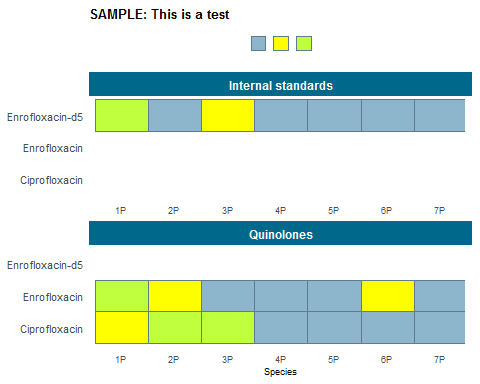 #           Q1 error plots{
holder.pos <- subset(results.pos.reshape,select = c(2:3,5,12,19,26,33,40,47))
heatmap.q1.pos <- melt(data = holder.pos[c(1:2,3:9)],measure.vars = colnames(holder.pos[3:9]),id.vars = c("Class","Compound"),variable.name = "Species")
levels(heatmap.q1.pos$Species) <- c("[M+H]+","[M+NH4]+","[M+Na]+","[M+K]+","[M+CH3OH+H]+","[2M+H]+","[M+2H]+")
levels(heatmap.q1.pos$Species) <- c("1P","2P","3P","4P","5P","6P","7P")
heatmap.q1 <- heatmap.q1.pos
colnames(heatmap.q1)[4] <- "Error"
}

ggplot(heatmap.q1, aes(Species, Compound))+
      geom_tile(aes(fill = Error), colour = "lightskyblue4", size = 0.1, stat = "identity", width = 1, height = 1)+
      scale_fill_gradientn(limits = c(0,Q1.delta.thr),colours= c("olivedrab1","darkorange","indianred1"),na.value = "grey",breaks=c(0,Q1.delta.thr/2,Q1.delta.thr),labels=c("0 ppm",paste(round(Q1.delta.thr/2,1)," ppm",sep=""),paste(round(Q1.delta.thr,1)," ppm",sep="")))+
      ggtitle(label = paste("Q1 mass error - SAMPLE:",sample.name))+
      geom_text(aes(label=round(Error, digits = 2)),size = 3)+
      theme(panel.grid.major = element_blank(),
            panel.border = element_blank(),
            panel.background = element_blank(),
            axis.ticks = element_blank(),
            axis.text.x = element_text(size = 7, vjust = 0.5),
            axis.text.y = element_text(size = 8),
            legend.title = element_blank(),
            legend.position = "top", 
            legend.spacing.x = unit(0.1, 'cm'),
            legend.text = element_text(size = 7),
            axis.title.y = element_blank(),
            plot.title = element_text(size = 10, face = "bold",hjust = 0),
            axis.title.x = element_text(size=7))+
      geom_vline(xintercept = 7.5, colour = "lightskyblue4", size = 2)## Warning: Removed 1 rows containing missing values (geom_text).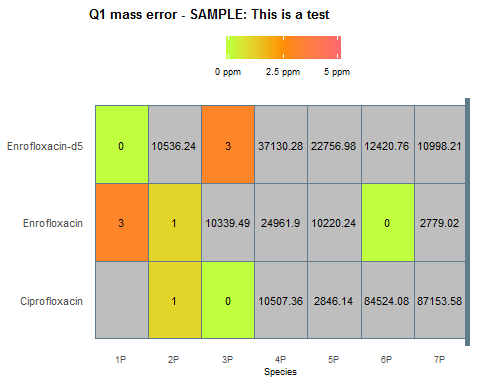 #           Q2 error plots{
  holder.pos <- subset(results.pos.reshape,select = c(2:3,6,13,20,27,34,41,48))
  heatmap.q2.pos <- melt(data = holder.pos[c(1:2,3:9)],measure.vars = colnames(holder.pos[3:9]),id.vars = c("Class","Compound"),variable.name = "Species")
  levels(heatmap.q2.pos$Species) <- c("[M+H]+","[M+NH4]+","[M+Na]+","[M+K]+","[M+CH3OH+H]+","[2M+H]+","[M+2H]+")
  levels(heatmap.q2.pos$Species) <- c("1P","2P","3P","4P","5P","6P","7P")
  heatmap.q2 <- heatmap.q2.pos
  colnames(heatmap.q2)[4] <- "Error"
}
ggplot(heatmap.q2, aes(Species, Compound))+
      geom_tile(aes(fill = Error), colour = "lightskyblue4", size = 0.1, stat = "identity", width = 1, height = 1)+
      scale_fill_gradientn(limits = c(0,Q2.delta.thr),colours= c("olivedrab1","darkorange","indianred1"),na.value = "grey",breaks=c(0,Q2.delta.thr/2,Q2.delta.thr),labels=c("0 ppm",paste(round(Q2.delta.thr/2,1)," ppm",sep=""),paste(round(Q2.delta.thr,1)," ppm",sep="")))+
      ggtitle(label = paste("Q2 mass error - SAMPLE:",sample.name))+
      geom_text(aes(label=round(Error, digits = 2)),size = 3)+
      theme(panel.grid.major = element_blank(),
            panel.border = element_blank(),
            panel.background = element_blank(),
            axis.ticks = element_blank(),
            axis.text.x = element_text(size = 7, vjust = 0.5),
            axis.text.y = element_text(size = 8),
            legend.title = element_blank(),
            legend.position = "top", 
            legend.spacing.x = unit(0.1, 'cm'),
            legend.text = element_text(size = 7),
            axis.title.y = element_blank(),
            plot.title = element_text(size = 10, face = "bold",hjust = 0),
            axis.title.x = element_text(size=7))+
      geom_vline(xintercept = 7.5, colour = "lightskyblue4", size = 2)## Warning: Removed 1 rows containing missing values (geom_text).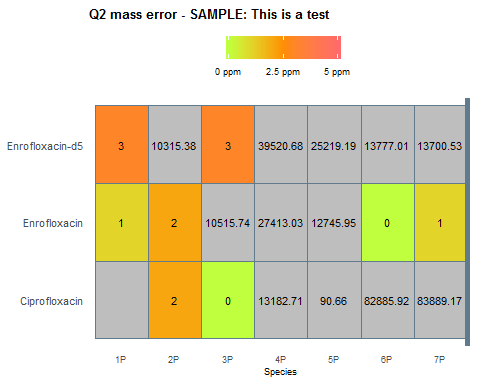 #           Q2/Q1 ratio error plots{
  holder.pos <- subset(results.pos.reshape,select = c(2:3,7,14,21,28,35,42,49))
  heatmap.ratio.pos <- melt(data = holder.pos[c(1:2,3:9)],measure.vars = colnames(holder.pos[3:9]),id.vars = c("Class","Compound"),variable.name = "Species")
  levels(heatmap.ratio.pos$Species) <- c("[M+H]+","[M+NH4]+","[M+Na]+","[M+K]+","[M+CH3OH+H]+","[2M+H]+","[M+2H]+")
  levels(heatmap.ratio.pos$Species) <- c("1P","2P","3P","4P","5P","6P","7P")
  heatmap.ratio <- heatmap.ratio.pos
  colnames(heatmap.ratio)[4] <- "Error"
  heatmap.ratio$Error[heatmap.ratio$Error > 100] <- NA
}
ggplot(heatmap.ratio, aes(Species, Compound))+
      geom_tile(aes(fill = Error), colour = "lightskyblue4", size = 0.1, stat = "identity", width = 1, height = 1)+
      scale_fill_gradientn(limits = c(0,100),colours= c("olivedrab1","darkorange","indianred1"),na.value = "grey",breaks=c(0,Q2Q1.rato.error.thr,100),labels=c("0%",paste(round(Q2Q1.rato.error.thr,1)," %",sep=""),"100%"))+
      ggtitle(label = paste("Q2/Q1 Error - SAMPLE:",sample.name))+
      geom_text(aes(label=round(Error, digits = 2)),size = 3)+
      theme(panel.grid.major = element_blank(),
            panel.border = element_blank(),
            panel.background = element_blank(),
            axis.ticks = element_blank(),
            axis.text.x = element_text(size = 7, vjust = 0.5),
            axis.text.y = element_text(size = 8),
            legend.title = element_blank(),
            legend.position = "top", 
            legend.spacing.x = unit(0.1, 'cm'),
            legend.text = element_text(size = 7),
            axis.title.y = element_blank(),
            plot.title = element_text(size = 10, face = "bold",hjust = 0),
            axis.title.x = element_text(size=7))+
      geom_vline(xintercept = 7.5, colour = "lightskyblue4", size = 2)## Warning: Removed 12 rows containing missing values (geom_text).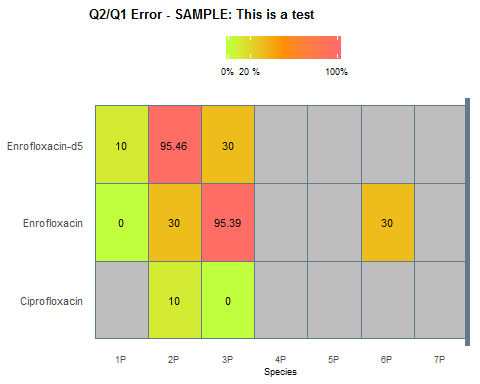 